８－７　地下水質概況調査測定地点図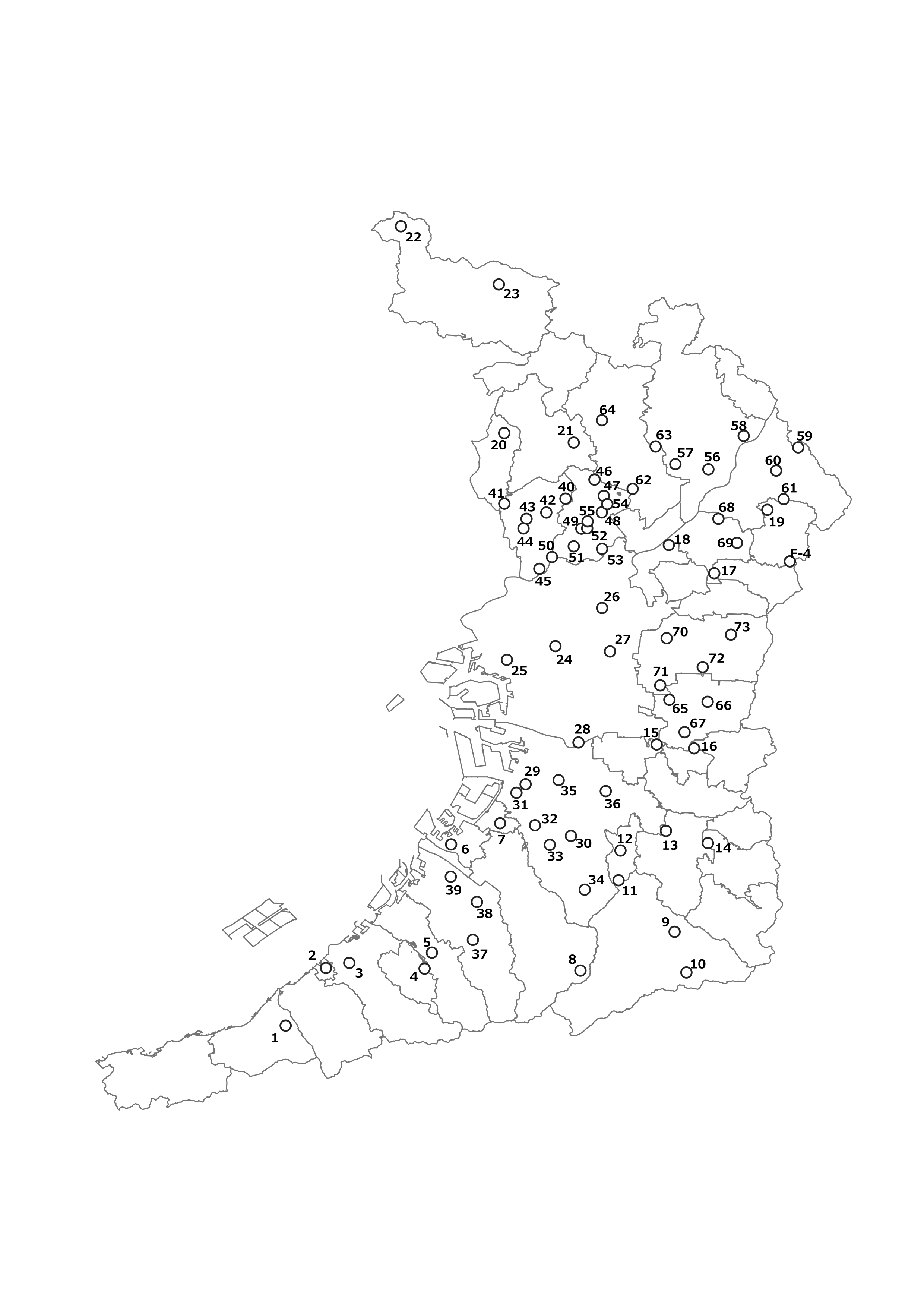 （平成30年度）